Výroční zprávaza rok 2019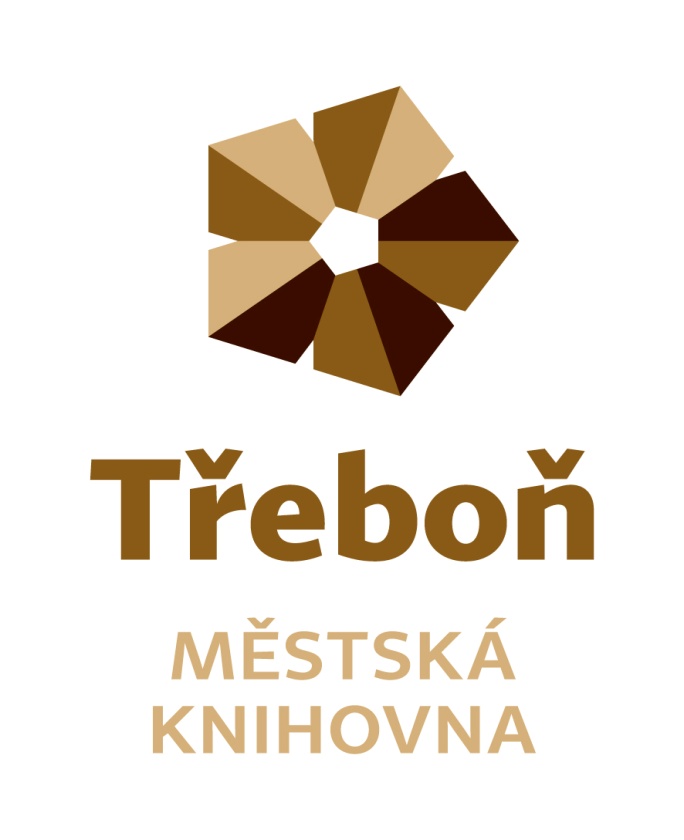 Chelčického 2379 01  TřeboňIČ 21551464Statutární zástupce: Vlasta PetrováZřizovatel: město TřeboňObsahÚvod…………………………………………………………………………………………………….3Doplňování a zpracování knihovního fondu………………………………………………………..4Služby………………………………………………………………………………………………5 - 6Akce…………………………………………………………………………………………………7 - 9Spolupráce……………………………………………………………………………………………10Regionální funkce……………………………………………………………………………………11Výhled…………………………………………………………………………………………………11Příloha…………………………………………………………………………………………   12 - 20ÚvodMěstská knihovna Třeboň je příspěvkovou organizací města Třeboně. Je knihovnou evidovanou Ministerstvem kultury ČR, knihovnou pověřenou výkonem regionálních funkcí. Její součástí jsou pobočky v místních částech Třeboně –  Branné, Břilicích a Staré Hlíně. Knihovna je konzultačním střediskem Virtuální Univerzity třetího věku.Poslání knihovnyposkytování veřejných knihovnických a informačních služeb způsobem zaručujícím rovný přístup všem bez rozdílu propagace a podpora čtenářstvívýkon regionálních funkcí pro neprofesionální knihovny regionu TřeboňskaZaměstnanci knihovnyFyzický stav zaměstnanců knihovny byl 5, přepočtený stav 4,2. Účetnictví, mzdy a personalistiku zajišťují pro knihovnu zaměstnanci Městského úřadu Třeboň.Organizační strukturaDoplňování a zpracování knihovního fonduMěstská knihovna Třeboň v roce 2019 doplňovala svůj knihovní fond nákupem od knižních distribucí a prostřednictvím akvizičního portálu Team Library.Přírůstek knihovních jednotek byl 2861 svazků. Náklady na pořízení knihovního fondu činily 563 135 Kč, náklady na předplatné denního tisku a časopisů byly 44 732 Kč. Knihovna jako každoročně využila grant Ministerstva kultury ČR „Česká knihovna“, který podporuje nákup nekomerčních titulů uměleckých děl české literatury, české ilustrované beletrie pro děti a mládež, děl literární vědy a kritiky.Knižní fond knihovna nabízí prostřednictvím on-line katalogu, tematickými výstavkami, upoutávkami na Facebooku nebo v měsíčníku Třeboňský svět. 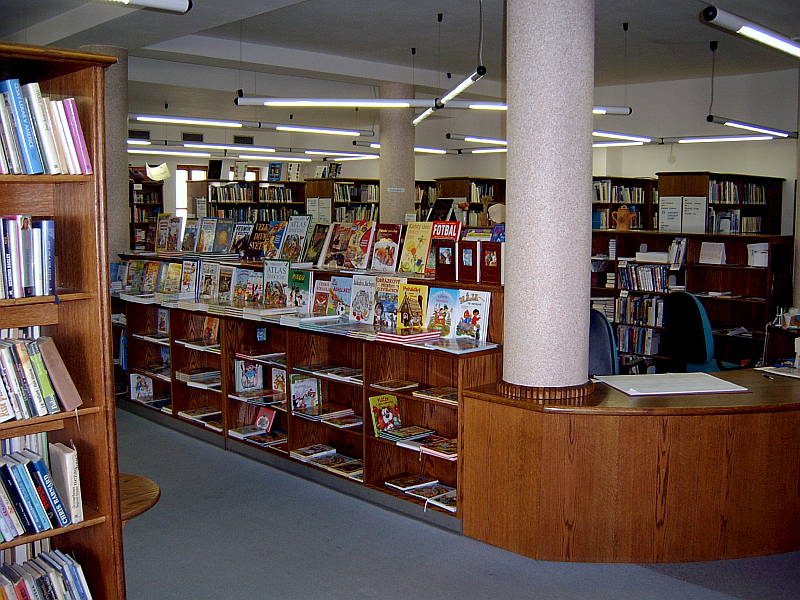 Služby knihovnyMěstská knihovna Třeboň poskytuje své služby na těchto pracovištích:oddělení pro dospělé čtenářeposkytuje knihovnické a informační služby dospělým čtenářům, meziknihovní výpůjční služby, přístup k internetu, akce pro veřejnostoddělení pro dětské čtenářeposkytuje knihovnické a informační služby dětským čtenářům, přístup k internetu, nabízí programy podporující čtenářství, akce pro dětistudovnaposkytuje informační služby, prezenční výpůjčky, reprografické služby, shromažďuje regionální literaturuoddělení regionálních služebna základě smlouvy s Jihočeským krajem poskytuje své služby neprofesionálním knihovnám na Třeboňsku, které spočívají zejména v metodické pomoci a budování výměnného fondupobočky Branná, Břilice, Stará Hlínaposkytují výpůjční službyV roce 2019 bylo zaregistrováno 1969 čtenářů, z toho 522 čtenářů do 15 let. Výpůjčky v tomto období činily 73 342, z toho 44 547 krásná literatura dospělým, 10 735 krásná literatura dětem, 11 225 periodik. Návštěvnost knihovny byla 48 382 uživatelů.Knihovna svým čtenářům poskytla 75 titulů docházejících periodik včetně deníků. Převážná část jich je kupována z remitendního tisku.Knihovna svým uživatelům nabízela možnost meziknihovní výpůjční služby. V loňském roce jsme pro své čtenáře objednali z jiných knihoven 153  titulů knih, všechny byly vyřízeny kladně. Naše knihovna obdržela požadavek na meziknihovní výpůjční službu z jiných knihoven 141krát. Všechny požadavky byly vyřízeny kladně.Provozní dobaProvozní doba pro veřejnost je 36 hodin týdně.Služby sociálních sítíMěstská knihovna Třeboň se svými uživateli komunikuje také prostřednictvím sociální sítě Facebook.Další služby knihovnyPtejte se knihovnyBalení knih a sešitůMediální databáze AnopressSemínkovna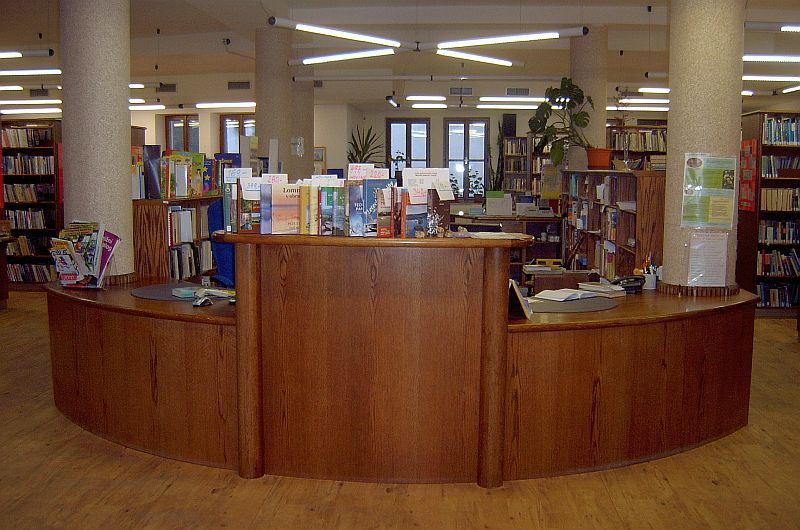 Studentské praxeKnihovna spolupracuje s OA, SOU a SOŠ Třeboň a studentům druhých a třetích ročníků oboru cestovní ruch každoročně umožňuje praxi.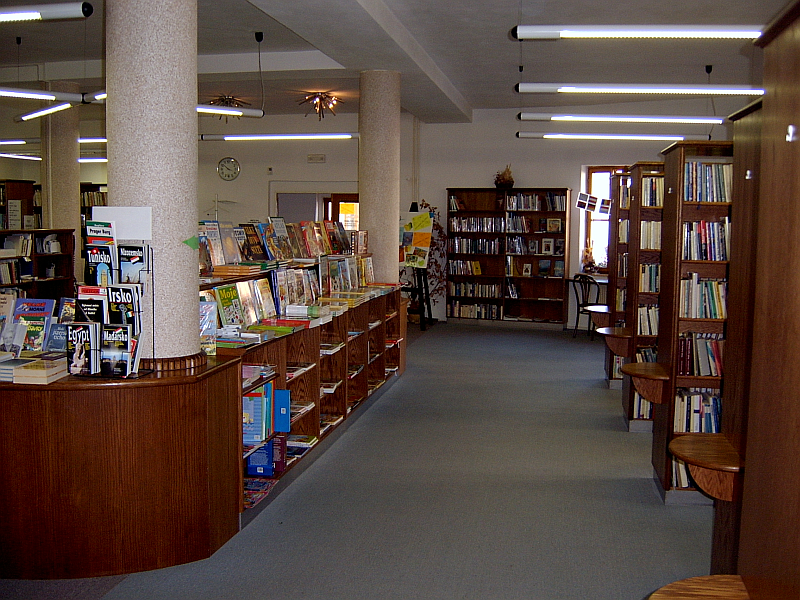 Akce knihovnyMěstská knihovna Třeboň se zapojila do celostátních akcí:Březen měsíc čtenářů (pro veřejnost)Týden knihoven (pro veřejnost)Celé Česko čte dětem (pro děti ze školních družin – 1. a 2. třídy), probíhá každý týdenVirtuální univerzita třetího věkuNoc s AndersenemLedenVýstav klauzurních a ročníkových prací studentů OA, SOŠ a SOU Třeboň, obor modelářství a návrhářství oděvůÚnorKřest knihy Pavla Chlouby Na začátku byl rýč, hostem byla ilustrátorka Markéta Vydrová, knihu pokřtila moderátorka Českého rozhlasu České Budějovice Hanka ŠoberováVýtvarná dílna: Drátkovaní andílciValentýnské tvoření pro dětiBřezenBeseda o Japonsku s Japonci, ve spolupráci s OA, SOŠ a SOU TřeboňSlavnostní předání pamětních listů studentům VU3V za semestrální kurz České dějiny a jejich souvislostiVýtvarná dílna: Drátkování velikonočních vajíčekNoc s Andersenem: Tajuplný ostrovBeseda o Japonsku – OA, SOU a SOŠ TřeboňKvětenAutorské čtení z knihy Niny Roubíkové DíraMalování na obličejTvořivá dílna pro děti: ZáložkyZájezd do Kroměříže v rámci VU3VČervenSlavnostní předávání čtenářských průkazů prvňáčkůmDuševní zdraví žáků – seminář pro učitele, Fokus TáborČervenecLetní aranžování - snopyZáříSeberozvojový kurz pro maminky ve spolupráci se společností Atttavena (do března 2020)ŘíjenKřest knihy Psí atlas autorky Anny VosolsoběVýstava ilustrací z knihy Psí atlasSlavnostní zahájení zimního semestru VU3VSlavnostní předávání čtenářských průkazů dětem ze ZŠ praktická TřeboňVýtvarná dílna: Drátkování pavoučkůVyrábění zvířátek z papíruListopadVýstava závěrečných prací studentů oboru výtvarné zpracování skla OA, SOŠ a SOU TřeboňPodzimní tvoření pro dětiProsinecVýroba vánočního anděla – tvořivá dílna pro dětiAdventní dekoraceProdej levných knihPočítačový kurz pro seniory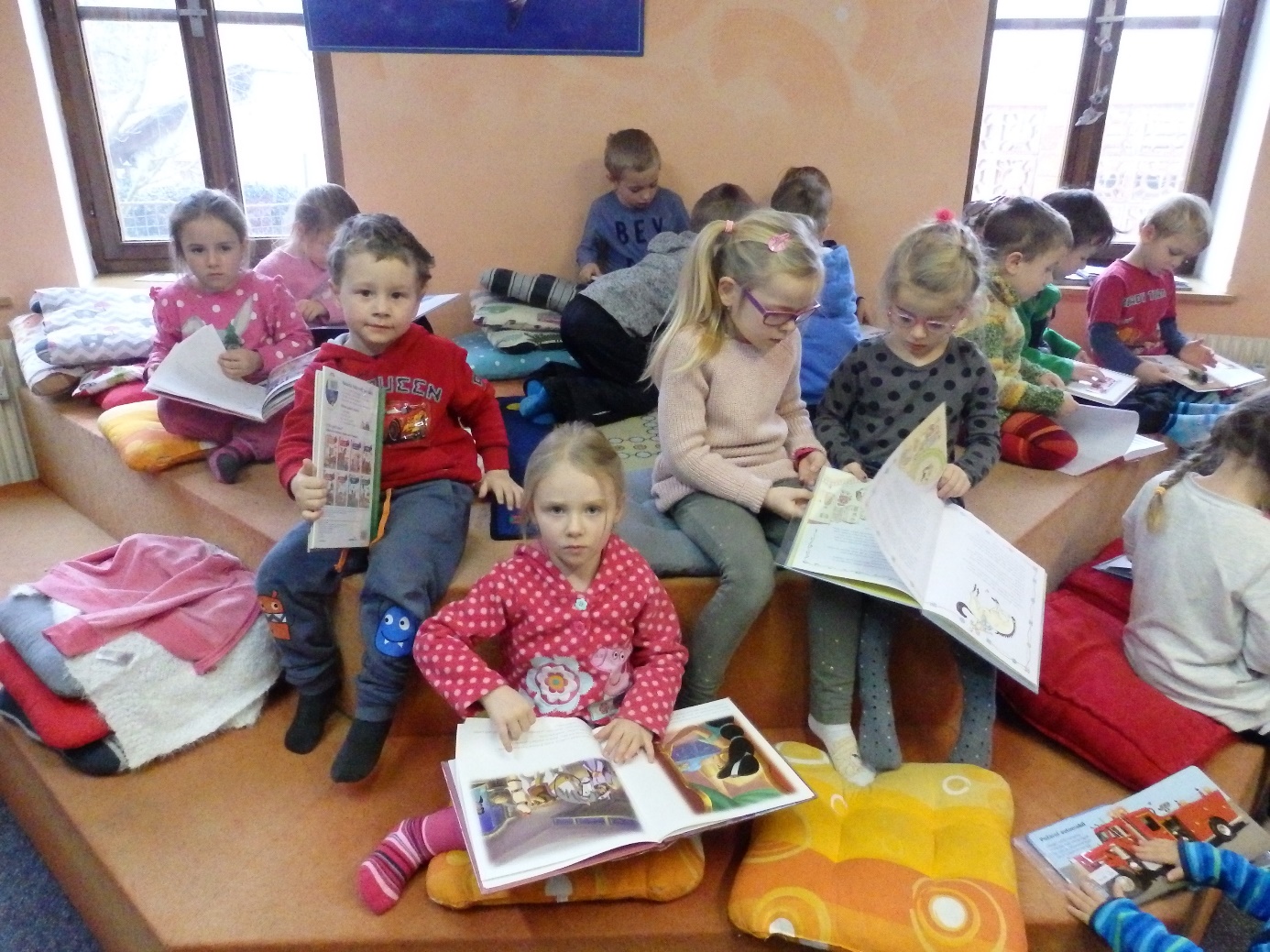 SpolupráceMěsto Třeboň Zdravé město TřeboňMěÚ Třeboň, odbor kultury a cestovního ruchu, odbor finanční a majetkovýČeský nadační fond pro vydruAttavena o. p. s. České Budějovice OA, SOU a SOŠ Třeboň Základní škola Na sadechZákladní škola SokolskáGymnázium TřeboňMateřské školyHospicová péče  sv. Kleofáše TřeboňČeská zemědělská univerzita v Praze – provozně ekonomická fakulta - VU3VRegionální funkce knihovnyMěstská knihovna Třeboň je knihovnou pověřenou výkonem regionálních funkcí pro 12 neprofesionálních knihoven a jednu jejich pobočku na Třeboňsku. Tato činnost je zajišťována úvazkem 0,4, hrazena je částkou 357 000 Kč z dotace na výkon regionálních funkcí Jihočeského kraje.V rámci projektu VISK 3 byla knihovně poskytnuta dotace ve výši 118 000 Kč na Vytvoření regionálního knihovního systému pro Třeboňsko, zjednodušení kooperace všech knihoven (implementace AKS Koha pro 8 knihoven) a nákup čteček čárových kódů. Systém začaly používat knihovny v obcích Cep, Dunajovice, Domanín, Hamr, Lužnice, Novosedly nad Nežárkou, Stříbřec, Dvory nad Lužnicí.V roce 2017 bylo na Třeboňsku12 neprofesionálních knihoven1 jejich pobočkaBylo provedeno21  konzultací76 metodických návštěv6 revizí knihovního fondu70 výměnných souborů Bylo zpracováno176 knihovních jednotek nakoupených z prostředků obcí706 knihovních jednotek do výměnného fondu knihovnyVýhledVU3V – pokračování kurzůZapojení do projektu Bookstart – S knížkou do životaRozšíření nabídky pro čtenáře – nákup audio knih                                                                         Zpracovala:                                                                                                                                                       Vlasta Petrová, ředitelka MěK Třeboň                                                                                Třeboň 10. března 2020                     